Виконати до02.04 і  вислати на поштуСамотійна робота з алгебри для 9 класу за темою                          «Числові послідовності» виконати до 01.04. і вислати на пошту Один з варіантів     Варіант №1Яка з наведених послідовностей є арифметичною прогресією:А)  3; 6; 9; 15…   Б) -5; 0; -5; 10…   В) 7; 0; -7;  -14…   Г) -2; 1; 2; 5;…2. Яка з наведених послідовностей є геометричною прогресією:А) 2; 4; 6; 8…   Б) 20; 10; 5; 2,5…   В) 23; 32; 23; 32…Г) -2; 2; -1; 1...2.  Знайти знаменник геометричної прогресії  ½; 1/6; 1/18; …А) 1/2 ;    Б) 1/3;      В) 3;       Г) -3.4.Знайти різницю арифметичної прогресії  5,4; 4,8; 4,2…А) 0,6;      Б) -0,6;      В) 1,2;      Г) 1,4.5.Вставити між числами -4 і 5 п’ять таких чисел, які разом із даними утворювали б арифметичну прогресію.6. Знайти найбільший від’ємний член арифметичної прогресії  2; 1,8; 1,6; …  .7. Знайти знаменник і п’ятий член геометричної прогресії   -72; 12; -2; …  .8. Знайдіть суму нескінченої геометричної прогресії  -27;  -9; -3;…9. Знайдіть суму чотирьох перших членів геометричної прогресії, яка задана формулою bn = - 2*3n+1.Варіант №2Яка з наведених послідовностей є арифметичною прогресією:А) 5; 10; 20; 30;… Б) 3; 3; 3; 3;… В) 1/2; 1/3; 1/4; 1/5;… Г) -2; 1; 4; 7;…2. Яка з наведених послідовностей є геометричною прогресією:А) 5; 10; 15; 20;… Б) ½; 1/3; 1/4; 1/5;…  В) 3; -3; 3; -3;… Г) 3; 5; 7; 9;…3. Знайти знаменник геометричної прогресії   0,1; 0,01; 0,001; …  .А) 1;      Б) -1;      В) 0,1;      Г) -0,1.4. Знайти різницю арифметичної прогресії   -7; -9; -11;… .А) 2;       Б) -2;       В)1/2;        Г) -0,5.5. Вставити між числами -3 і 11 шість таких, які разом із даними утворювали б арифметичну прогресію.6. Знайти найменший додатний член арифметичної прогресії   -3,6; -3,3; -3; …  .7. Знайти знаменник і шостий член геометричної прогресії   27; -9; 3; …  .8. Знайдіть суму нескінченої геометричної прогресії   -72; 12; -2; …  .9. Знайдіть суму п’яти перших членів геометричної прогресії, яка задана формулою bn = 5*2n-1.Контрольна робота з геометріїВаріант 1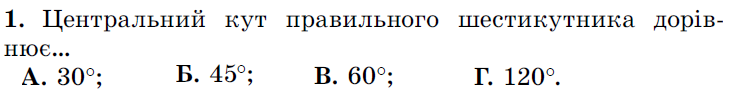 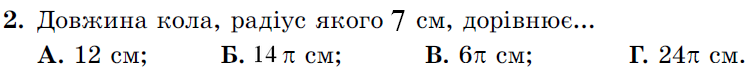 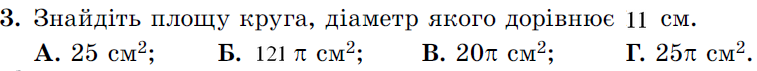 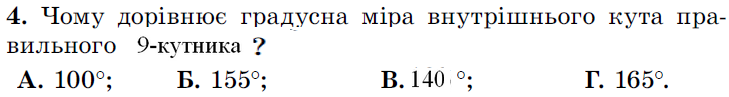 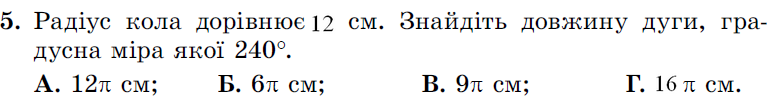 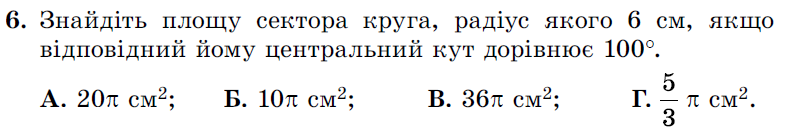 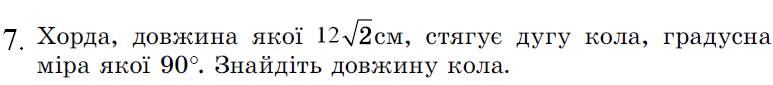 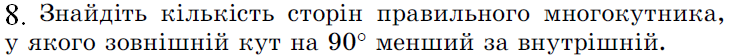 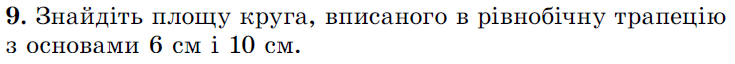 Варіант 2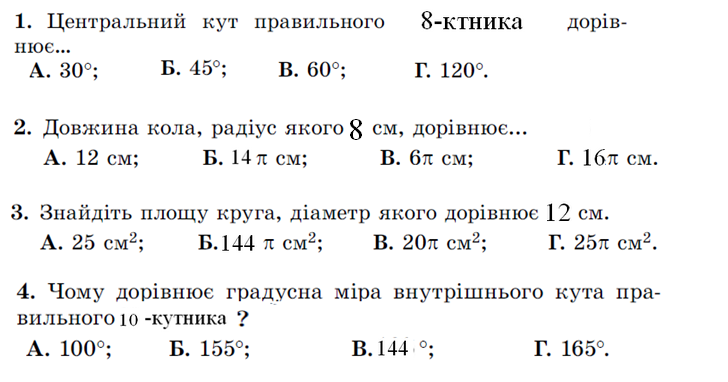 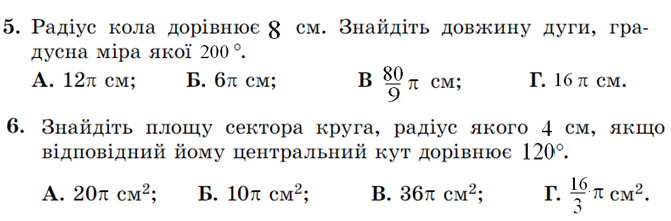 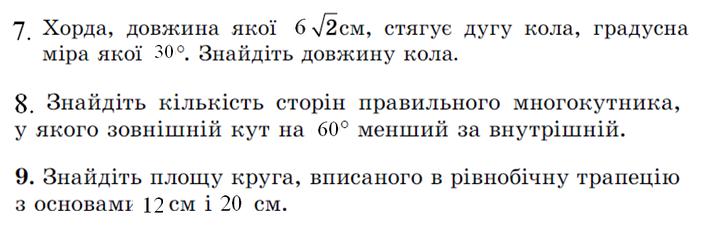 Тринадцяте квітня               Контрольна робота з теми « Послідовність. Арифметична і  геометрична прогресії»                                                                                    ВаріантАлгебра9-А12/03Геометрична прогресія, її властивості.П.18конспект формули№18.2,18.3,18.916/03Формула п-го члена геометричної прогресіїП.18 формули№ 18.13,18.25,18.3319/03Сума перших п- членів геометричної прогресіїП.19 формули конспект№19.2,19.4,19.5 Геометрія9-А12/03Правильні многокутники.  Розв'язування задач і вправП.6 (конспект,формули)№ 6.6, 6.9,6.1516/03Довжина кола. Довжина дуги колаП.7 (формули,конспект)№7.2,7.25,7.3419/03Площа круга та його частинП.6,7 формули№ 7.4,7.6,7.28,7.333Алгебра9-А30/03Розв'язування вправ. Самостійна робота№20.76,20.79,20.84виконати02/04Основні правила комбінаторикиП.21 (конспект)№21.2,21.5,21.6,21.84Геометрія9-А30/03Правильні многокутники.  Розв'язування задач і вправП.6,7 повт (формули)№ 6.6, 6.9,6.1502/04Довжина кола. Довжина дуги колаП.17 (формули,конспект)№17.1,17.2,17.61 варіант1. Периметр правильного шестикутника дорівнює 72 см, знайти довжину кола, описаного навколо цього шестикутника.2. Периметр правильного трикутника дорівнює 54 см. Знайти площу круга, обмеженого колом, описаним навколо даного трикутника.3. Скільки сторін у правильного многокутника, якщо його внутрішній кут становить 144о?4. Сторона правильного шестикутника дорівнює 6 см. Знайти довжини меншої і більшої діагоналей цього шестикутника.2 варіант1. Сторона квадрата дорівнює 6 см. Знайти довжину кола, вписаного в цей квадрат.2. Скільки сторін у правильного многокутника, якщо його внутрішній кут становить 1350?3. Знайти площу кругового сектора, якому відповідає дуга кола у 1200, якщо радіус цього кола 10 см.4. У правильному шестикутнику менша діагональ дорівнює 8 см. Знайти периметр і більшу діагональ цього шестикутника.3 варіант1. Периметр правильного трикутника дорівнює 36 см. Знайти довжину кола, описаного навколо цього трикутника.2. Знайти довжину дуги кола в 600, якщо радіус цього кола 16 см.3. Знайти величину внутрішнього кута правильного 18-кутника.4. Коло розділене на частини, які відносяться як 3:7:8, радіус круга, обмеженого даним колом, дорівнює 8 см. Знайти площу кругового сектора, обмеженого найменшою з утворених дуг.4 варіант1. Сторона правильного шестикутника дорівнює 10 см. Знайти довжину кола, вписаного в цей шестикутник2. Сторона правильного шестикутника дорівнює 4 см. Знайти довжину кола, описаного навколо цього шестикутника.3. Знайти величину внутрішнього кута правильного 20-кутника.4. Коло розділене на частини, які відносяться як 4:6:8, радіус круга, обмеженого цим колом, дорівнює 10 см. Знайти площу кругового сектора, обмеженого найбільшою з утворених дуг.3 варіант1. Периметр правильного трикутника дорівнює 36 см. Знайти довжину кола, описаного навколо цього трикутника.2. Знайти довжину дуги кола в 600, якщо радіус цього кола 16 см.3. Знайти величину внутрішнього кута правильного 18-кутника.4. Коло розділене на частини, які відносяться як 3:7:8, радіус круга, обмеженого даним колом, дорівнює 8 см. Знайти площу кругового сектора, обмеженого найменшою з утворених дуг.4 варіант1. Сторона правильного шестикутника дорівнює 10 см. Знайти довжину кола, вписаного в цей шестикутник2. Сторона правильного шестикутника дорівнює 4 см. Знайти довжину кола, описаного навколо цього шестикутника.3. Знайти величину внутрішнього кута правильного 20-кутника.4. Коло розділене на частини, які відносяться як 4:6:8, радіус круга, обмеженого цим колом, дорівнює 10 см. Знайти площу кругового сектора, обмеженого найбільшою з утворених дуг.3Алгебра9-А30/03Основні правила комбінаторики  Розв’язування вправ.П.21 правила №21.16,21.9,21.102/04Розв’язування вправ. Самостійна робота№ 21.15,21.13,21.124Геометрія9-А06/04Паралельне перенесення. Формули паралельного перенесення П.17 (конспект,формули)№ 17.22,17.27,17.2809/04Симетрія відносно точки. Симетрія відносно прямоїП.18(,конспект)№18.5,18.7,18.10,18.133Алгебра9-А23/04Розв’язування задач і вправ, ймовірність. Випадкова П.21,22 повторити №22.8,22.14,22.154Геометрія9-А23/04Рівність фігур. Перетворення подібності та його властивостіП.20(конспект,формули)№ 20.2,20.4,20.51 варіант1. Знайти чотирнадцятий член і суму двадцяти перших членів арифметичної прогресії, якщо   а1=2 і а2=5 2. Знайти п’ятий член і суму чотирьох перших членів геометричної прогресії, якщо b =2 I q= 1\3.3. Знайти номер члена арифметичної прогресії , який дорівнює 7,3 якщо a=10,3 I d=- 0,54. Знайти перший член і різницю арифметичної прогресії, якщо a4+a8= 35i a3+a21=65.5. Послідовністьє геометричною прогресією зі знаменником q=2. Знайти b8=, якщо b5=32 варіантЗнайти шістнадцятий член і суму тридцяти перших членів арифметичної прогресії, якщо  а1=10 і а2=6 2. Знайти шостий член і суму п’яти перших членів геометричної прогресії, якщо  b =-64 I q= 1\2.3. Знайти номер члена арифметичної прогресії , який дорівнює10,9 якщо a=8,5 I d=0,34. Знайти перший член і різницю арифметичної прогресії , якщо a3+a5=-2 I a7+a10=45.Послідовність  є геометричною прогресією зi знаменникомq=-4. Знайти  b7, якщо b4=-8.3Алгебра9-А27/04Початкові відомості про статистику https://youtu.be/Ylj8moDXb0MП.23,вивчити №23.3,23.5,23.9,23,1230/04Способи подання данних та їх обробкаП.23,24 повторити №24.1,24.2,24.3,24.84Геометрія9-А27/04Подібність фігур. Площі подібних фігур П.19-20(конспект,повторити)№ 20.10,20.12,20.13,20.1630/04Розв’язування вправ. Самостійна робота  П17-20 повторити№20.21,20.23,20.24.3Алгебра9-А04/05Розв’язування вправП.21-24,повторити№24.10,24.16,23.2307/05Контрольна робота«Теорія ймовірності»П.23,24 повторити №24.1,24.2,24.3,24.814/05Розвязування вправ Повторити вивчений матеріал 18/05Підсумкова робота4Геометрія9-А04/05Контрольна робота «Рух і перетворення подібності»П.19-20(конспект,повторити)№ 20.10,20.12,20.13,20.1607/05Розв’язування вправПовторити вивчений матеріал14/05Підсумкова контрольна робота 18/05Розв’язування прямокутних трикутниківП1,повторити №1.15,1.16,2.23,2.31.